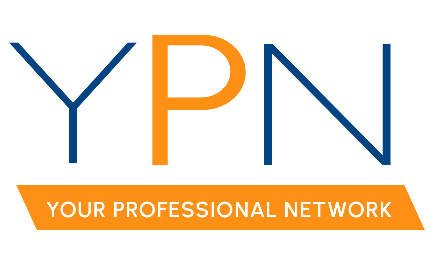 YPN Board of DirectorsWednesday, March 1, 2023Present: Keisha LeBlanc, Ashley Dauterive, Blake Weaver, Tyler Rush, Dyllan Hawkins, Rob Stewart, Casey OliverAbsent: Lori McCarthy, Angie Broussard, Alyson SchexnayderMINUTESCall to Order: Keisha LeBlanc, President: Called the meeting to order at 2:03 p.m.Roll Call – Sign-in, Establish a Quorum: Keisha established a quorum had been met.Vacancy: Keisha LeBlanc, YPN President, announced that Angie Broussard had submitted her resignation from the YPN Advisory Board. Attendees then reviewed the policy on vacancies which states that “Vacancies among the officers and the Advisory Board shall be filled by an appointment approved by the Advisory Board of the YPN until the next annual election.” After reviewing possible candidates, attendees cast their vote via secret ballot. Votes were counted by YPN Staff Liaison, Allyson Abadie who then announced that the candidate with the most votes was Anttalisa Byers with Latter & Blum.YPN Event Outreach: Attendees requested that the YPN Staff Liaison, Allyson Abadie, provide the YPN Advisory Board with the list of new members from the previous month to personally invite each new member to the March Morning Buzz. March 16th – Morning Buzz: Attendees confirmed details of the March Morning Buzz. The topic will be Marketing Madness and the speaker will be Jaci RussoTopic: Marketing Madness  Panelists: Rob Stewart, YPN Board member, confirmed Jaci Russo as the speaker.Sponsor: Rob Stewart, YPN Board member, confirmed that Assurance Financial will sponsor.April 13th – Morning Buzz: Topic: Attendees discussed possible topics for the April Morning Buzz and decided on Fair Housing to coincide with NAR’s Fair Housing Month.Panelists: Latonia Riggs & Matt Long, Cultural Diversity co-chairs, will lead the discussion on this topic along with facilitator, Joy Cobert.  Sponsor: Blake Weaver, YPN President Elect, confirmed Mitzi Mayeaux with Cypress Title as the April sponsor. May 11th – Morning Buzz: Topic: The topic for May will be flood.Panelists: Keisha LeBlance, YPN President, will reach out to the Lafayette Floodplain Administrator, Clay Boudreaux, to be the guest speaker for the May Morning Buzz. Sponsor: Keisha LeBlanc, YPN President, will reach out to Toby Thimmesch to request sponsorship for the May Morning Buzz. June 8th – CE SocialKeisha LeBlanc reported that Ken Simeral has agreed to write a 3-hour Code of Ethics class for the RAA. The YPN Staff Liaison, Allyson Abadie, is working with Ken to get this class approved.Attendees also discussed the time of the event and have decided to move it to 1 p.m. – 6 p.m. to allow event attendees to grab lunch before the class.  The CE class will be from 1 p.m. to 4 p.m. followed by a social from 4 p.m.  to 6 p.m.The YPN Advisory Board determined that (2) two $400 sponsorships will be needed to cover the bar cost for the social. Ashley Dauterive, YPN Board Member, is reaching out to Leah Graeff with Maison Title to request sponsorship. Maison Title will be allowed to choose their sponsor partner.The YPN Advisory Board has requested that YPN Staff Liaison, Allyson Abadie, request a $500 sponsorship from Louisiana Realtors® to cover the cost of the venue. YPN Committee Meeting Update: Keisha LeBlanc, YPN President, reported that the attendance for the YPN Committee meeting that was held on February 27 was approximately 35 people and that the attendees added valuable feedback and topic suggestions for the YPN Advisory Board to consider when planning upcoming Morning Buzz events. YPN Advisory Board members identified several topics of interest including:How to Show a House / How to Leave a Review/FeedbackLender/Title Companies – Setting ExpectationsHow to Communicate with a Listing AgentBuilding Your Vendor TeamREALTOR® SafetyYPN Advisory Board members also reviewed the fundraising suggestions provided by the YPN Committee and plan to have further discussion at the next meeting.With there being no further business the meeting was adjourned at 3:07pm.